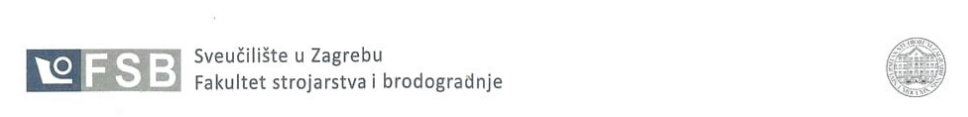 POTVRDAo položenom ispitu iz kolegija I-IVStudent/ica datum rođenja matični broj položio/la je ispit iz kolegija dana ocjenom .Za uspješno svladavanje gradiva sadržanog u četiri komponente kolegija  potrebna je razina B2. Potvrda se izdaje na zahtjev studenta/ice u svrhu sudjelovanja na natječaju za studentsku  i ne može se upotrijebiti u druge svrhe. Za Katedru za tehničke strane jezike: